令和６年２月９日講習参加者　様岡山県自動車車体整備協同組合ＴＥＬ０８６－２５９－４０５０材料代検証勉強会　受講についてこの度は本講習会へお申込みいただき、ありがとうございました。下記のとおり実施いたしますのでご確認ください。当日は、教育センター２階にて受付いたします。よろしくお願いいたします。記開催日時・場所：２．内容：①材料代検証　　　　　　　　②ＥＤＲ解説と活用　　　　　　　　③自己修復クリアー磨き対応３．持参物：筆記用具４．受講料：５，０００円（昼食代込）　　＊当日申し受けます。なるべく釣銭のないようご用意ください。５．講師：組合講師　ほか６．参加人数：２５名当日の連絡先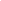 岡山県自動車車体整備協同組合　　川上　携帯　０９０－１３５８－７２１１以上日　　　時場　　　　所令和６年２月１１日（日）９：３０～１６：００（受付９時００分より）(一社)岡山県自動車整備振興会　教育センター２階岡山市北区富吉５３０１－７（別紙参照）